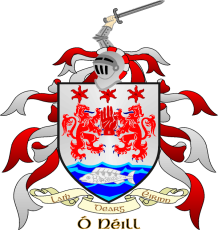 O’Neill’s Funeral Directors98 Stewartstown Rd, Belfast BT11 9JPTel: 028 9062 0099**Privacy Policy for O'Neill's Funeral Directors Belfast** 1. Information We Collect 1.1 Personal InformationWe may collect the following personal information:- Name- Contact details (address, email, phone number)- Date of birth- Relationship to deceased  Cookies and Usage DataWe collect non-personal information about your interaction with our website, including cookies and usage data, to improve our services and provide a better user experience. For more information, please refer to our Cookie Policy. 3. How We Use Your InformationWe use your personal information for the following purposes:- To provide funeral services and related support.- To comply with legal obligations.- To personalize and improve your experience on our website.- To inform you about relevant services, including death notices and updates. 4. Social Media 4.1 Death NoticesWe may use social media platforms to share death notices and related information. Your personal information shared on these platforms will be subject to their respective privacy policies. 4.2 Website IntegrationOur website may integrate social media features. Your interaction with these features is governed by the privacy policy of the respective social media platform. 5. Information SharingWe do not sell, rent, or trade your personal information to third parties. We may share information with trusted service providers for specific purposes, such as funeral arrangements. 6.1 Right to AccessYou have the right to request access to your personal information. 7. SecurityWe take reasonable measures to protect your personal information from unauthorized access and use. However, no method of transmission over the internet or electronic storage is entirely secure. 8. Data RetentionWe retain personal information for as long as necessary to fulfill the purposes for which it was collected, unless a longer retention period is required by law. 9. Your ChoicesYou have the right to withdraw consent, where applicable, and to opt-out of certain data processing activities. If you have concerns about the use of your data, please contact us. 10. Changes to this PolicyWe may update this Policy periodically. Any changes will be posted on our website. 11. Contact UsIf you have any questions or concerns regarding our privacy practices or would like to exercise your data subject rights, please contact us Tel: 02890 620099 or email us at: office@oneillsfuneraldirectors.co.uk